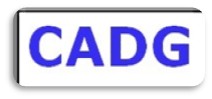 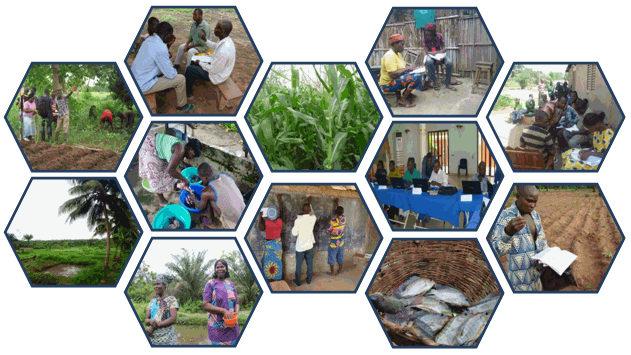 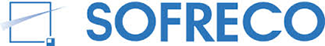 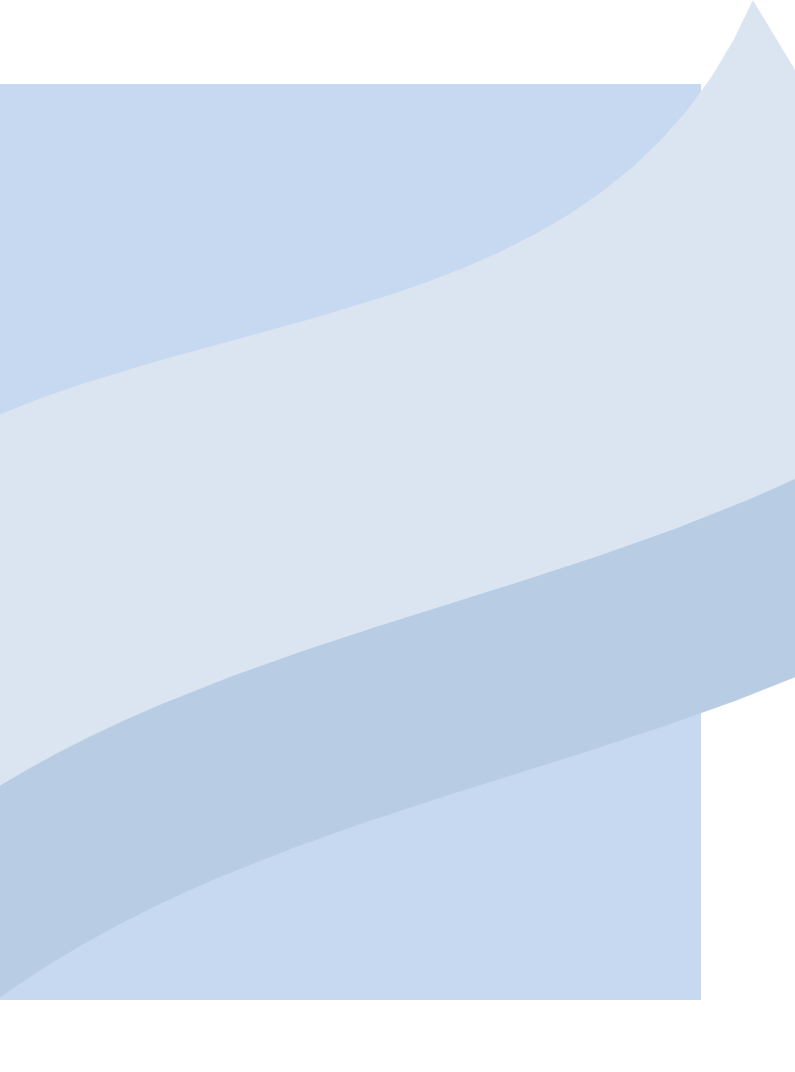 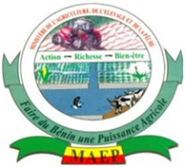 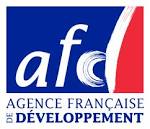 RECYCLAGE DES ARPour tous les outils, il ne s’agit pas de dessiner pour faire un effort de mémorisation, mais par des questions simples, concevoir et construire l’outil. C’est donc un jeu de questions-réponses-explications. Cahier ou journal de caisse (CC / JC): Si j’ai de l’argent, qu’est-ce que j’aimerais savoir sur cet argent ? Pour répondre à cette question, on passe par une série de petites autres questions : Entrée : 1- Quand est-ce que j’ai eu cet argent ? 2- D’où est-ce que cet argent est venu ? 3- Qu’est-ce que j’ai fait pour l’avoir ? 4- Quel est le montant ? 5- J’ai maintenant combien au total ? Sortie :  De même pour les sorties d’argent, je me pose les questions suivantes : 1- Quel montant ai-je sortir ? 2- Quand est-ce que j’ai sorti de l’argent ? 3- Qu’est-ce que j’ai fait avec ? 4- Après ça, il me reste combien ? Les réponses permettent d’aboutir : 1- A quand → date 2- Où → lieu (activités, spéculation, champ, parcelle)3- Comment → nature de l’opération 4- Combien → montant de l’opération 5- Le reste → solde Les différentes réponses donnent les en-têtes des colonnes du journal de caisse. ⇒ Désigner quelqu’un pour résumer ces questions sous forme de tableau ⇒ L’AR reprend le tableau avec toutes les colonnes indiquées. Application : faire des exercices.Cahier de caisseDATEOPERATIONSDE LA CAISSEDETAILS(AUTRES PRECISIONS)TRESORERIETRESORERIETRESORERIETRESORERIETRESORERIEDATEOPERATIONSDE LA CAISSEDETAILS(AUTRES PRECISIONS)ENTREESENTREESSORTIESSORTIESSOLDEDATEOPERATIONSDE LA CAISSEDETAILS(AUTRES PRECISIONS)ENCAISSEMENTAUTRES ENCAISSEMENTSDECAISSEMENTAUTRES DECAISSEMENTSSOLDEREPORT OU SOLDE DE DEPARTREPORT OU SOLDE DE DEPARTREPORT OU SOLDE DE DEPARTREPORT OU SOLDE DE DEPARTREPORT OU SOLDE DE DEPARTREPORT OU SOLDE DE DEPART